SRM 2022Har genomfört det hedervärda uppdraget att döma på Svenska Rottweilerklubbens Lokalområde Uppland och deras utställning Swedish Rottweiler Meet den 1 maj 2022 i Bålsta utanför Stockholm.Det var ett omfattande arrangemang där Sonny Ström dömde valpar och exteriörbeskrev därefter ett stort antal hundar.Arrangörerna hade gjort ett jättejobb och ett superbra upplägg. Hundarna bedömdes med den tyska betygssättningen. Det är V – Vorsüglich = Utmärkt,  
SG – Sehr gut = mycket bra 
G – Gut= God och
NG – Nicht genügend = Inte tillräcklig.
Ingen av dagens hundar tilldelades NG.  Tack Upplands LO och Lycka till med Era fortsatta arrangemang. 67 vuxna hundar var anmäla + 21 valpar. Genomgående bra kvalité och trevliga rottweiler. Till största delen bra kroppar, men det fanns några som fortfarande behövde utveckla lite mera kraft och substans. Samma med huvuden.  Några kunde vara lite mera utfyllda under ögonen och några öron som kunde ligga bättre.
Bra vinklar och även många med bra rörelser som genomsyrades av stor kraft och energi. Ett par stycken av de unga hundarna behövde lite mera träning med tandvisning, var lite busiga men var absolut inte ”dumma” på något sätt.Det här med tandvisning är det viktigt att träna, inte enbart för utställning men man kanske behöver gå till veterinären och han kanske vill titta i munnen av någon anledning.
Kanske ”vovven” har hittat något som man behöver plocka ut.Så mitt ”tips från coachen” är, träna ofta från valpstadiet att kontrollera munnen och tänder så kommer det att gå som en dans både på utställning och hos veterinären.Arrangören hade ett önskemål om öppen bedömning och det uppfyllde jag nästa hela dagen. Det blev lite mindre på slutet. 
Resultatlistor och bilder finns separat. Jag är oerhört glad över alla positiva hundar och positiva ägare. Vi har ju alla samma intresse – ROTTWEILERN. Det kändes lite som på den ”gamla goda tiden” då alla hjälpte alla och det fanns härliga ”smileys” i många ansikten. 
”Keep up the good work.”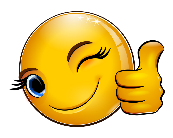 Yvonne Brink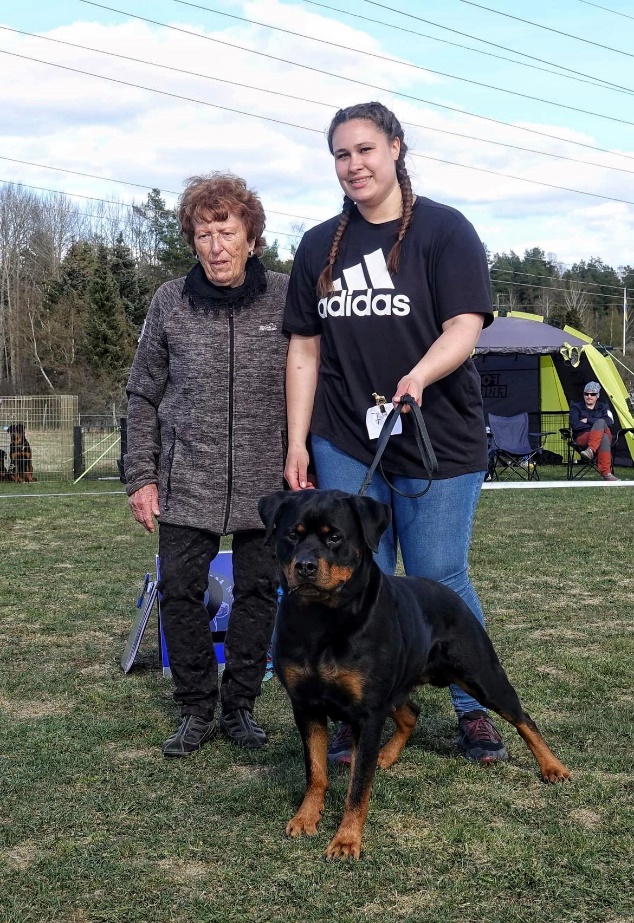 